Кропивницкая Наталья АлексеевнавоспитательМБДОУ ДС No 44 «Золушка»Старооскольского городского округаЧто лишнее!Логические игры и упражнения для детей 5 - 6 летДидактическая задача. развитие мышления, зрительного внимания, развивать умение классифицировать предметы по существенному признаку, обобщать.
Материал. Наборы карточек с изображениями, которые могут бытьвыстроены в определенной последовательности. Для этой игры можноиспользовать карточки различных видов лото. Рекомендуются следующиенаборы.«Что лишнее?» Детям предлагается рассмотреть изображенные на картинке предметы, назвать их, объяснить их назначение и найти лишний - закрыв его кружочком, сопровождая свое действие речью (Я закрыл вишню, потому что она лишняя, вишня это фрукт, а огурец, помидор и капуста овощи)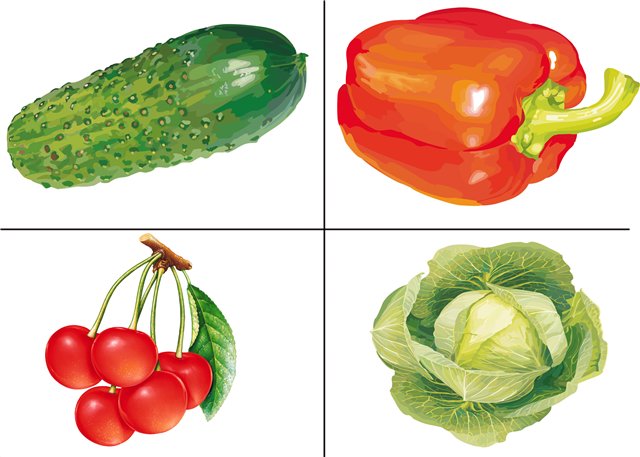 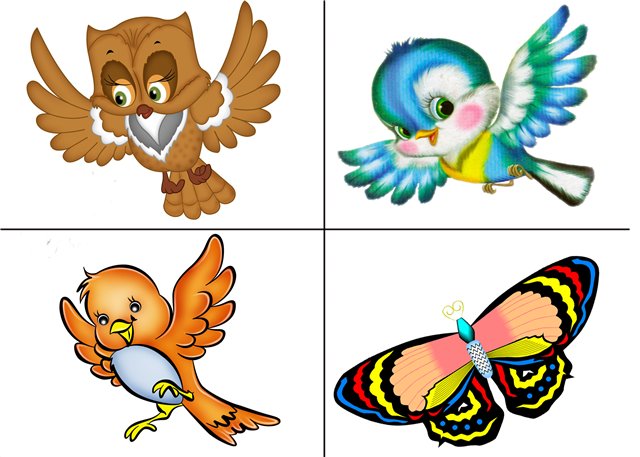 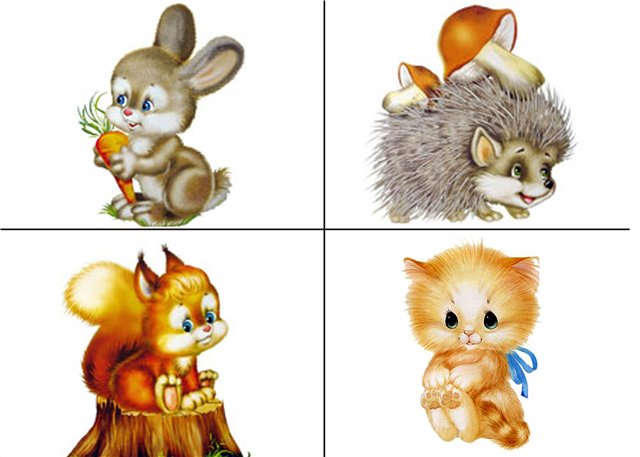 «С какого дерева листок?» Предложить детям  разложить листочки к деревьям соответствующего внешнего вида.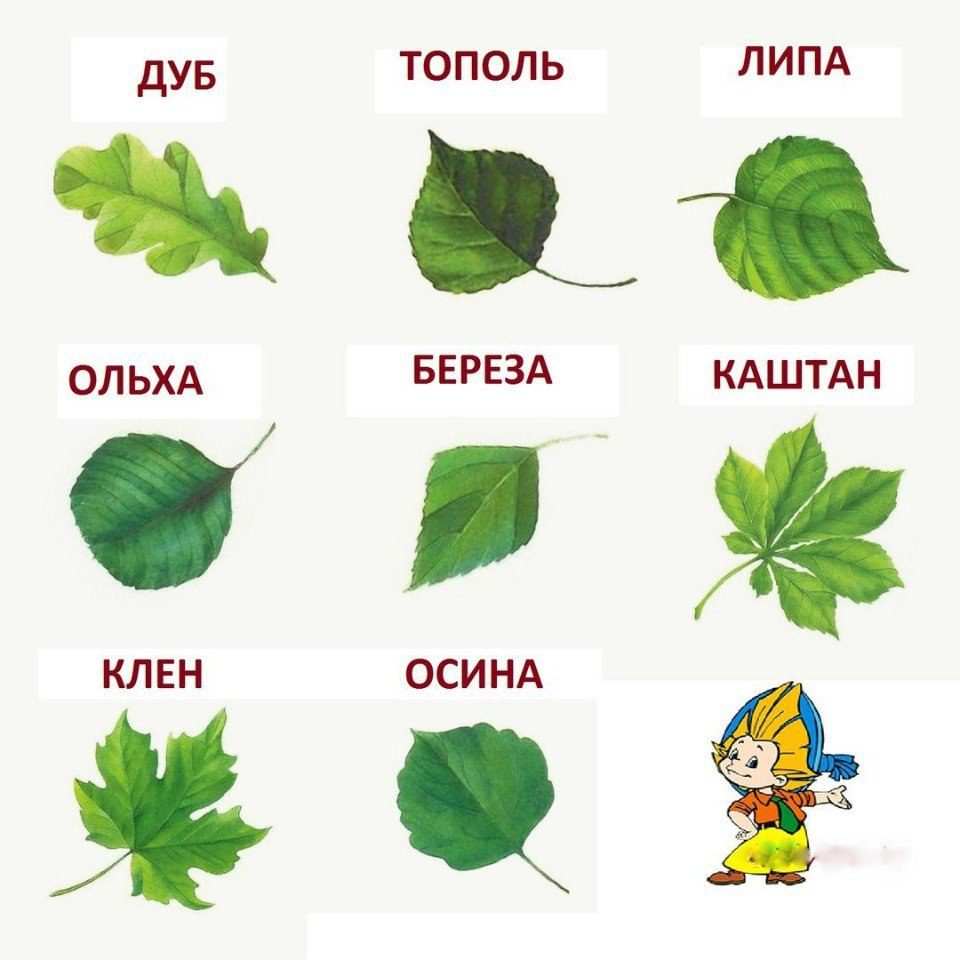 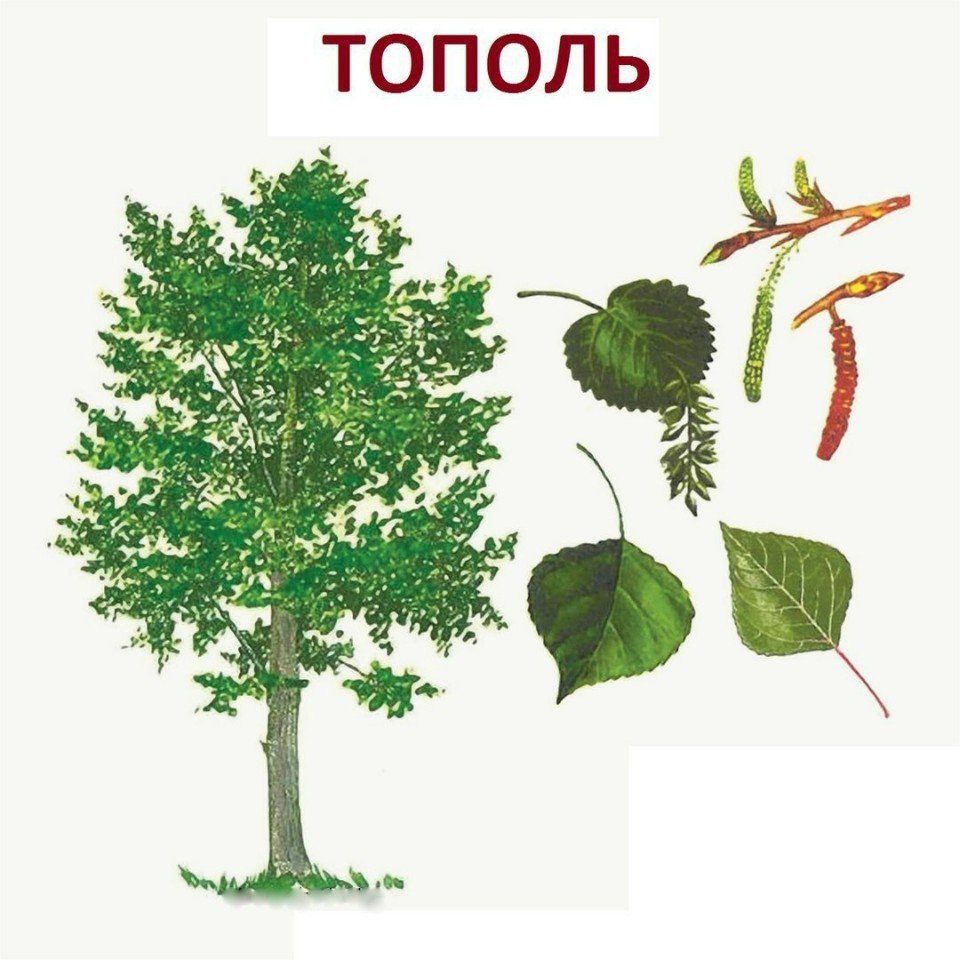 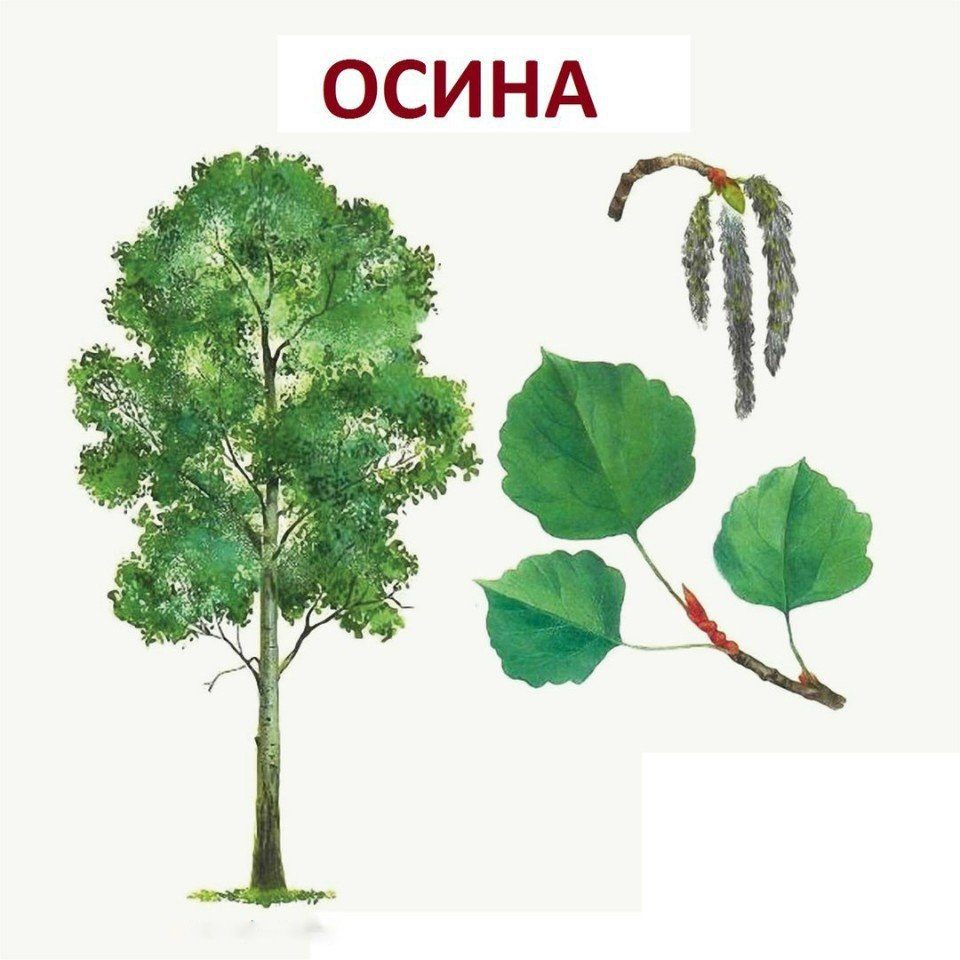 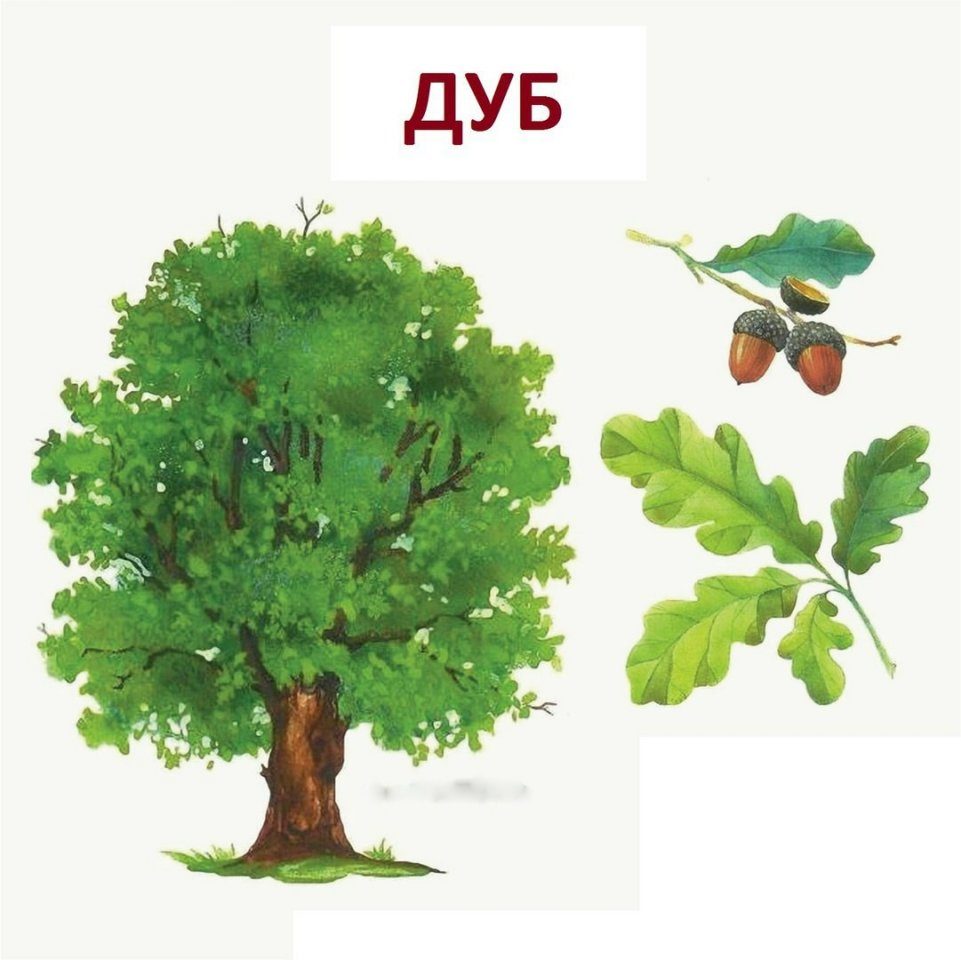 «Что где растет?» Играющие получают по большой карте с разными пейзажами; меленькие карточки лежат в коробке. По сигналу водящего дети отбирают маленькие карточки  в соответствии с рисунком на большой карте. Выигрывает тот. кто быстро закрыл все пустые клетки и правильно назвал растения.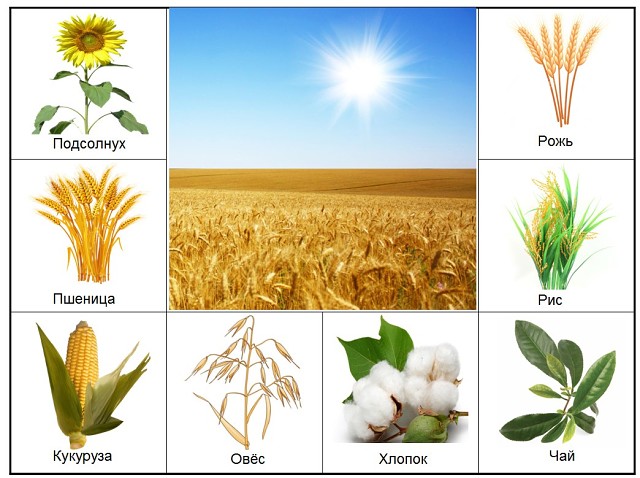 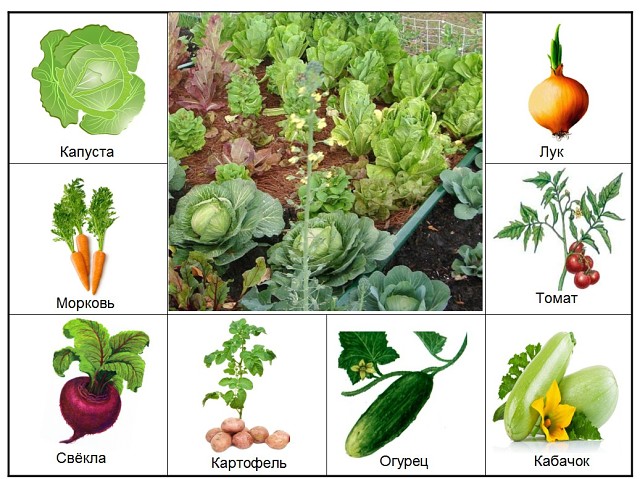 «Кто что ест?» познакомить детей с животными, с их местом обитания. Закреплять знания детей о разных видах питания  животных в природе. 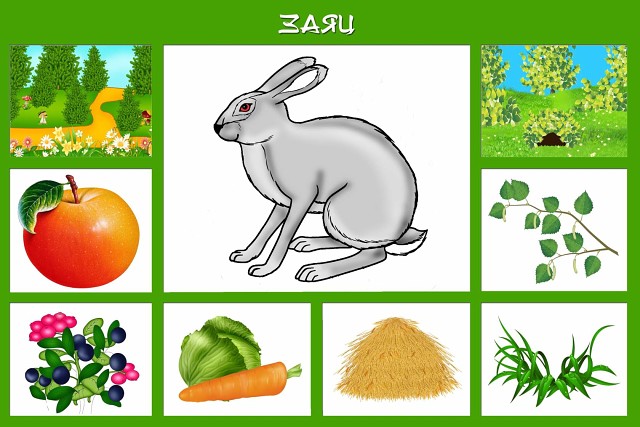 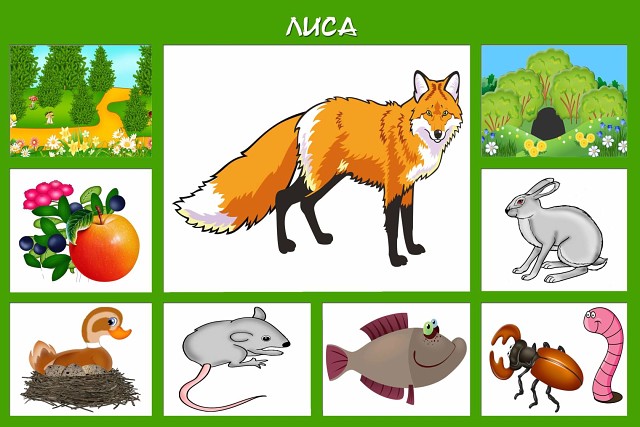 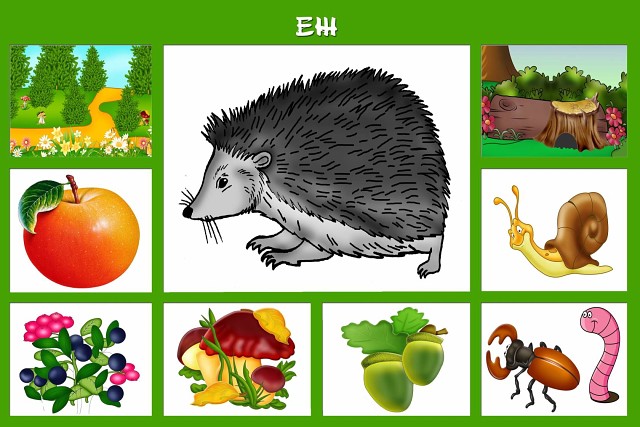 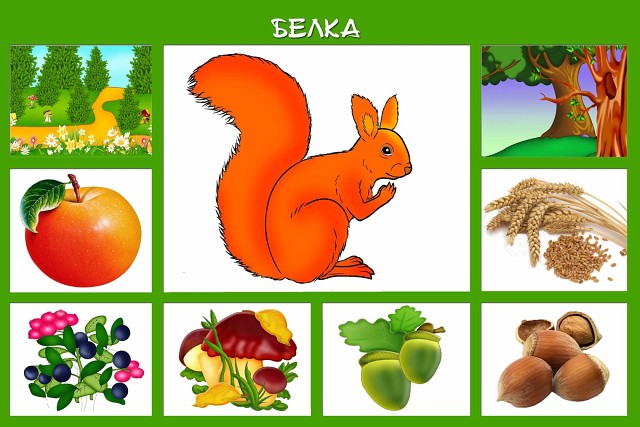 «Кто где живет?» Формировать умения детей соотносить изображение животных с его местом обитания, правильно называя животное.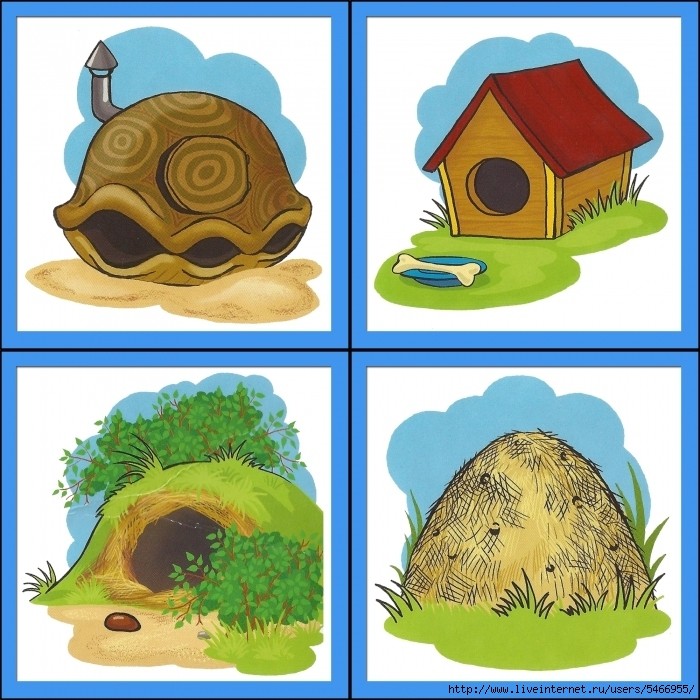 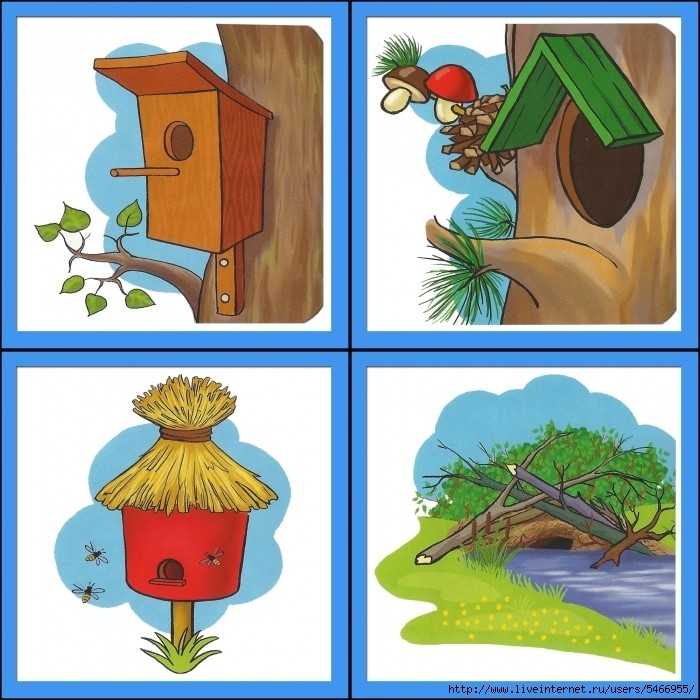 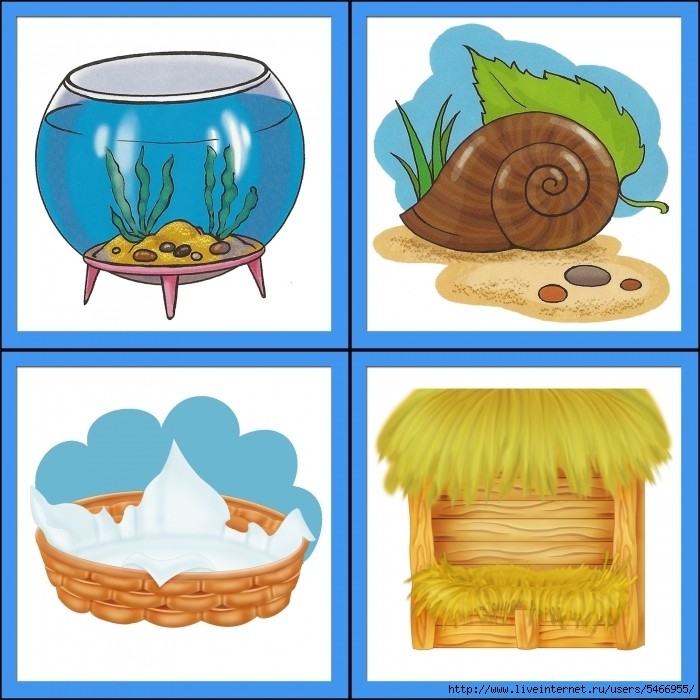 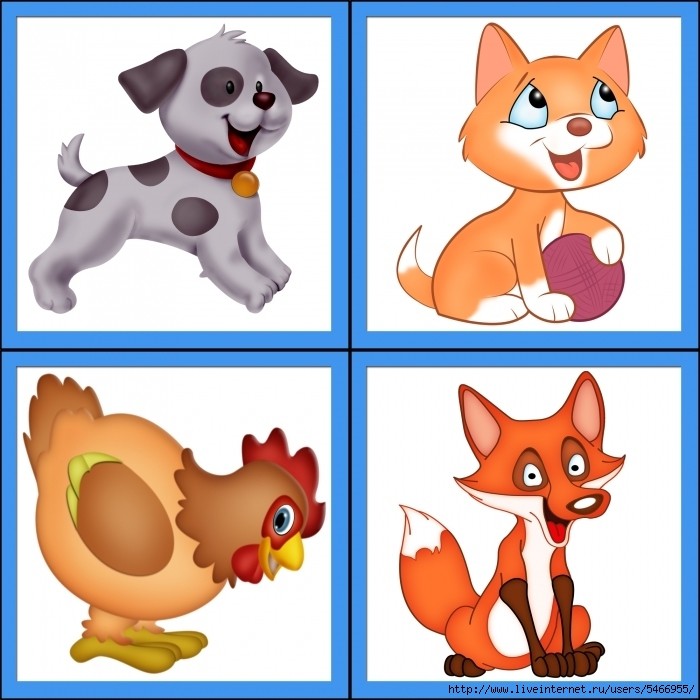 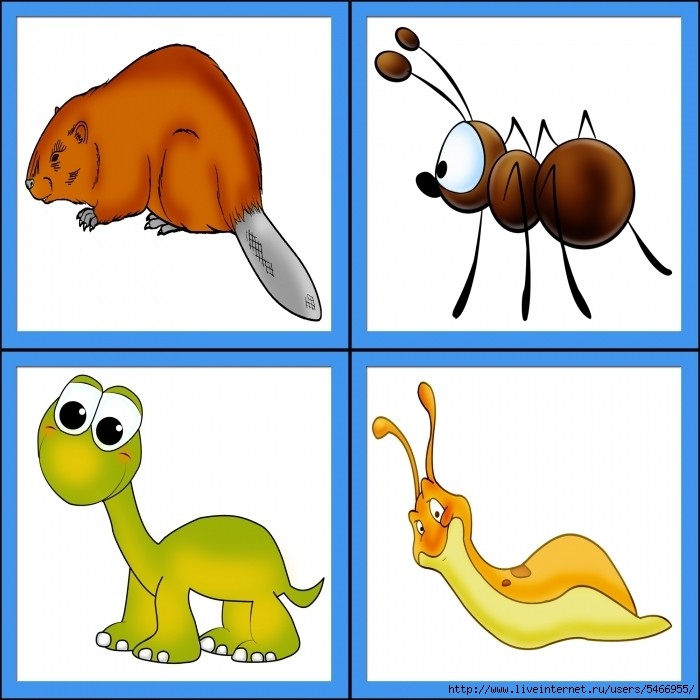 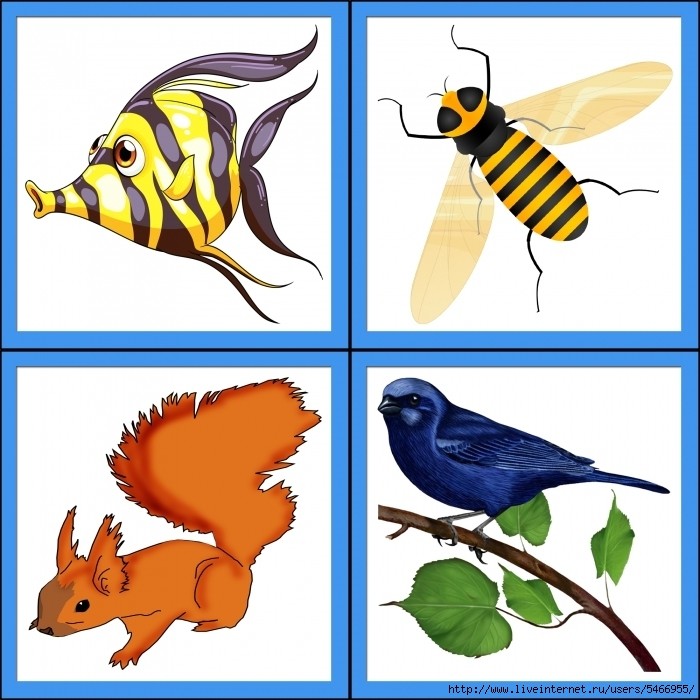 